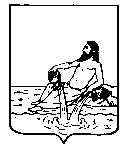 ВЕЛИКОУСТЮГСКАЯ ДУМАВЕЛИКОУСТЮГСКОГО МУНИЦИПАЛЬНОГО ОКРУГАР Е Ш Е Н И Е   от       28.11.2023          №    136                  ___________________________________________________________________________                   ______________________г. Великий УстюгО признании утратившими силу некоторых решений Великоустюгской Думы Великоустюгского муниципального района по вопросам использования и формирования муниципального дорожного фондаРуководствуясь законом Вологодской области от 28.04.2022 № 5115-ОЗ «О преобразовании всех поселений, входящих в состав Великоустюгского муниципального района Вологодской области, путем их объединения, наделении вновь образованного муниципального образования статусом муниципального округа и установлении границ Великоустюгского муниципального округа Вологодской области», решением Великоустюгской Думы от 27.09.2022 № 14 «О вопросах правопреемства органов местного самоуправления», статьей 25 Устава Великоустюгского муниципального округа Вологодской области,Великоустюгская Дума РЕШИЛА:1. Признать утратившими силу решения Великоустюгской Думы  Великоустюгского муниципального района:от 27.01.2012 № 3 «О муниципальном дорожном фонде Великоустюгского муниципального района»;от 31.10.2013 № 16 «О внесении изменений в решение Великоустюгской Думы от 27.01.2012 № 3 «О муниципальном дорожном фонде Великоустюгского муниципального района»;от 31.10.2014 № 81 «О внесении изменений в решение Великоустюгской Думы от 27.01.2012 № 3 «О муниципальном дорожном фонде Великоустюгского муниципального района»;от 27.11.2015 № 127 «О внесении изменений в решение Великоустюгской Думы от 27.01.2012 № 3 «О муниципальном дорожном фонде Великоустюгского муниципального района»;от 23.12.2013 № 59 «Об утверждении Порядка формирования и использования бюджетных ассигнований муниципального дорожного фонда и Правил предоставления межбюджетных трансфертов бюджетам поселений из муниципального дорожного фонда Великоустюгского муниципального района»;от 23.06.2014 № 40 «О внесении изменений в Правила предоставления межбюджетных трансфертов бюджетам поселений из муниципального дорожного фонда Великоустюгского муниципального района, утвержденные решением Великоустюгской Думы от 23.12.2013 № 59»;от 27.11.2015 № 128 «О внесении изменений в Порядок формирования и использования бюджетных ассигнований муниципального дорожного фонда и Правила предоставления межбюджетных трансфертов бюджетам поселений из муниципального дорожного фонда Великоустюгского муниципального района, утвержденные решением Великоустюгской Думы от 23.12.2013 № 59»;от 31.03.2017 № 9 «О внесении изменений в Порядок формирования и использования бюджетных ассигнований муниципального дорожного фонда и Правила предоставления межбюджетных трансфертов бюджетам поселений из муниципального дорожного фонда Великоустюгского муниципального района, утвержденные решением Великоустюгской Думы от 23.12.2013 № 59»; от 08.12.2017 № 40 «О внесении изменений в Порядок формирования и использования бюджетных ассигнований муниципального дорожного фонда и Правила предоставления межбюджетных трансфертов бюджетам поселений из муниципального дорожного фонда Великоустюгского муниципального района, утвержденные решением Великоустюгской Думы от 23.12.2013 № 59».2. Настоящее решение вступает в силу после официального опубликования.Председатель Великоустюгской Думы_______________С.А. КапустинГлава Великоустюгского муниципального округа Вологодской области _______________А.В. Кузьмин     